Stand-up-Paddle 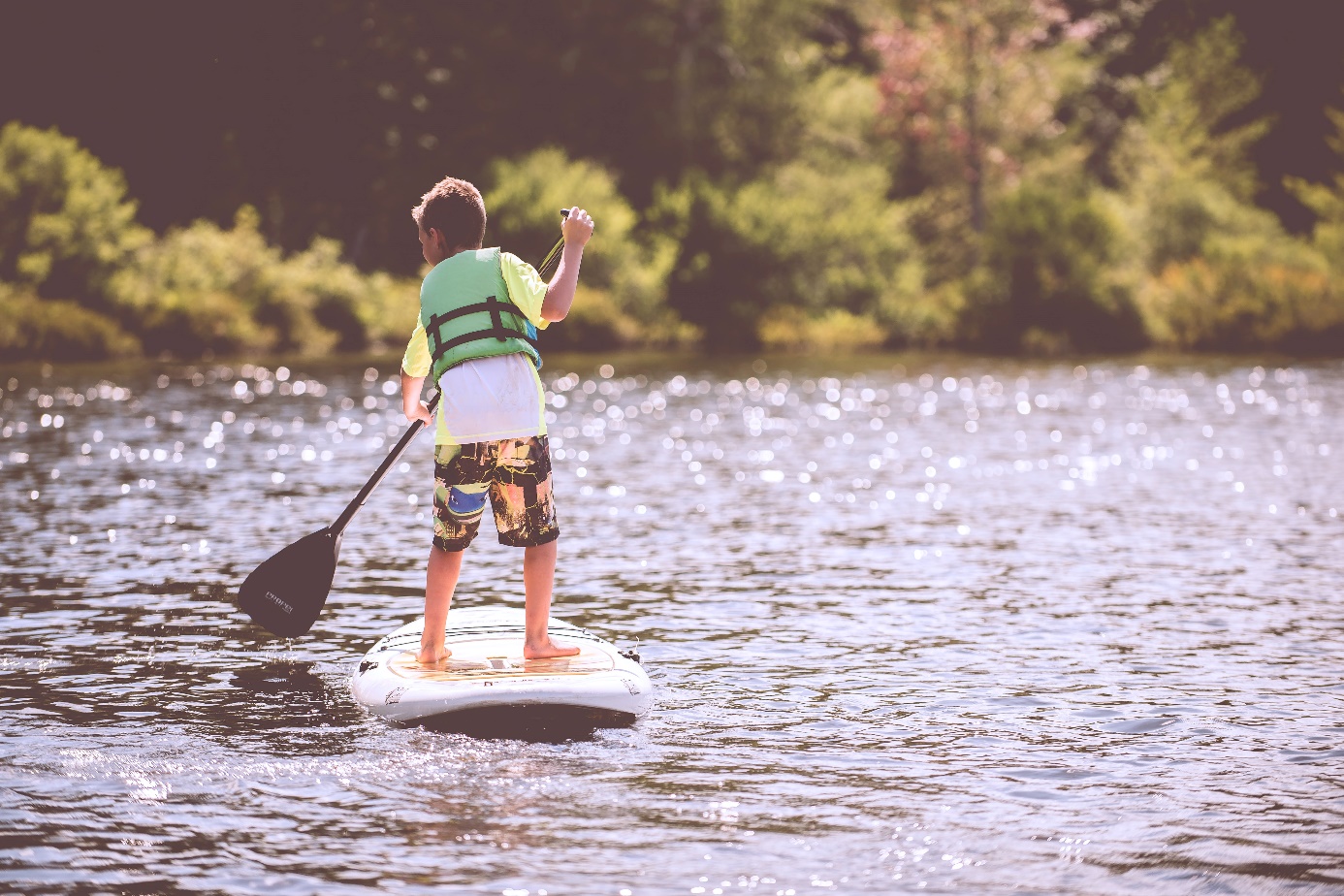 Mit dem Stand-up-Paddle den Bodensee erkunden und dabei den Seegrund aus einer unvergesslichen Perspektive entdecken. Es fordert Geschicklichkeit, Kraft, Gleichgewicht sowie Ausdauer. Durch zahlreiche Spiele des mitgenommenen Guides wird die Teambildung innerhalb der Klasse gefördert. Die Schülerinnen und Schüler erhalten einen Einblick in eine sehr attraktive Wassersportart. Kategorie: 	Tagesauflug, Sportprogrammgeförderte Ziele:		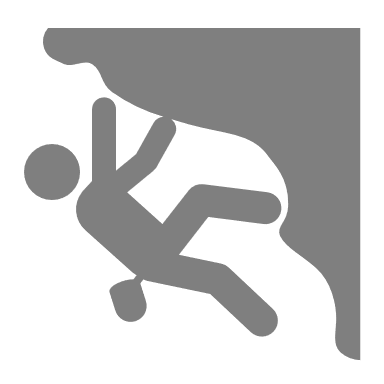 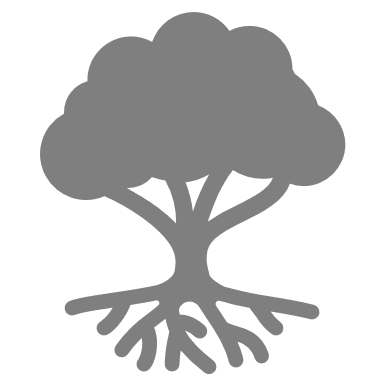 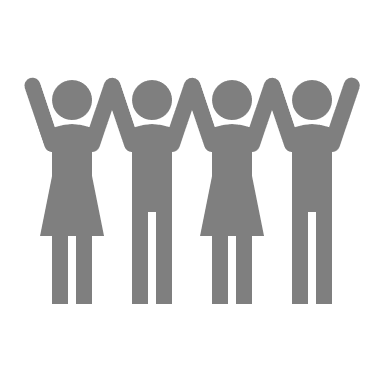 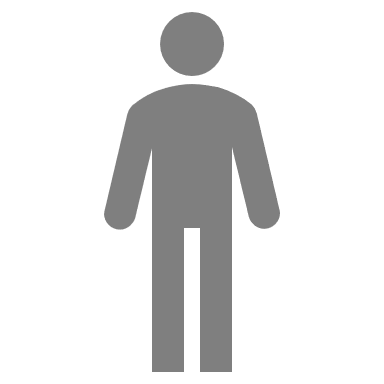 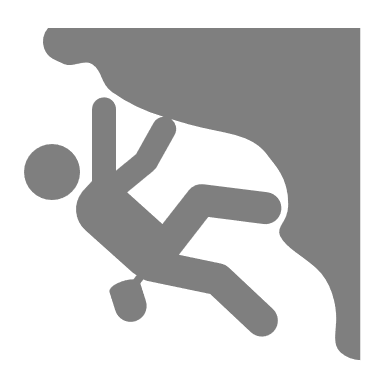 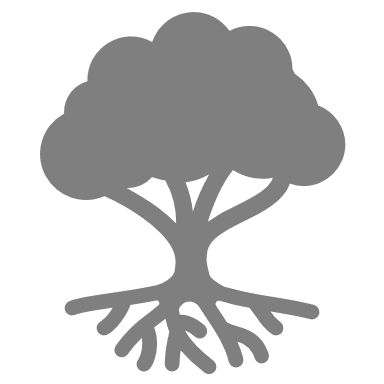 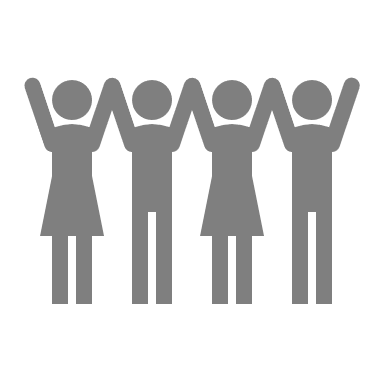 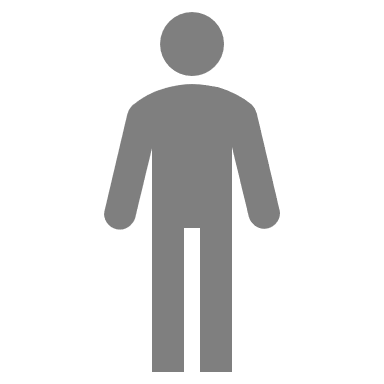 Preis pro Person:					                                               Gruppengrösse:				20 PersonenOrt:	Seestrasse 216, 8267 Berlingen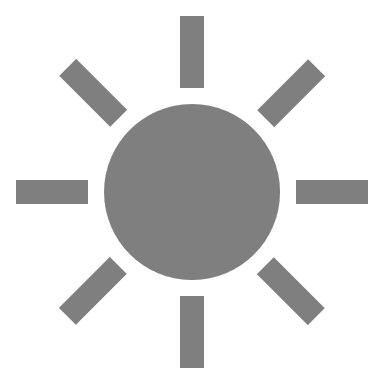 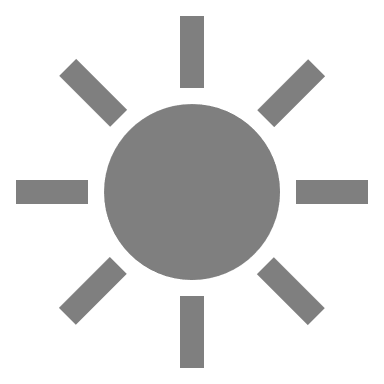 Jahreszeit:				                                                                  geeignetes Wetter: 			SchönwetterZeitaufwand für LP: 			1 StundeBetreuung / Begleitperson(en):		3 PersonenSchwierigkeitsgrad:			                        geeignete Lagerform(en): 			Sportlager, Kennenlernlager, Sommerlager, AbschlusslagerReservationen:				052 761 33 04, unbedingt ab Februar buchenDetaillierte Planung:Spezifische Sicherheitsmassnahmen:Links:			          Boarderhouse.ch - Angebote für SchulklassenZeitAblaufMaterialBemerkungen20’120’40’Einführung/ EinkleidenTour mit GuideDuschen, MaterialabgabeBadehosenTrinkflascheBadetuchSonnenschutzZeitunterschiedeSicherheitsvorkehrungenVerantwortung im LeitungsteamEine Lehrperson sowie der Guide haben die HauptverantwortungBeachten der Seeregeln SLRG SicherheitsvorkehrungenAbbruchkriterien/AlternativenWetteränderungen, Kopfschmerzen, SchwindelSicherheitsvorkehrungenSicherheitsrelevante Verhaltensregeln für die GruppeSchwimmweste tragenAuf die Anweisungen des Guides hörenKeine PaddlekämpfeSicherheitsvorkehrungenMaterial/AusrüstungApothekeSonnenschutz SicherheitsvorkehrungenWeitere MassnahmenKeineVorbereitung für NotfallsituationenAuto bereithaltengenügend Leitpersonen für Unfall oder Hitzeschlag